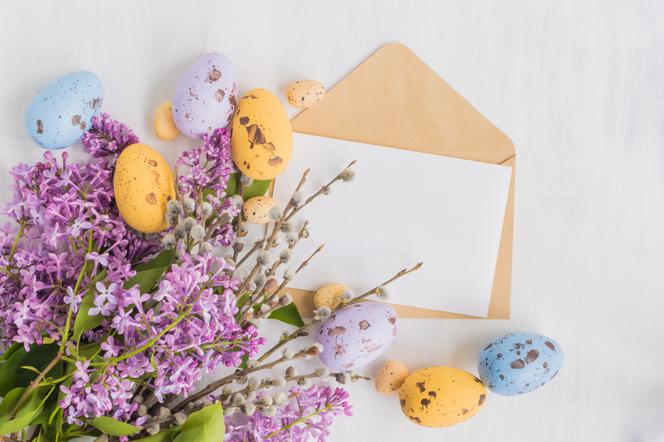 Regulamin I Powiatowego  Konkursu na Ozdobę Wielkanocną – „Wielkanoc tuż, tuż….”Pod patronatemPrezydenta Miasta CzęstochowyKrzysztofa Matyjaszczyka1. Organizator: 
Szkoła Podstawowa nr 9 im. Adama Mickiewicza w Częstochowie. 2. Cele konkursu: Pobudzanie inwencji twórczej i fantazji w zakresie wykonywania ozdoby wielkanocnej,Kształtowanie aktywnej postawy uczniów wobec sztuki i tradycji kulturowej, związanej z obrzędami okresu Wielkiej Nocy,Rozwijanie wrażliwości estetycznej oraz uzdolnień plastycznych uczniów,Promowanie twórczości dziecięcej,Integracja dzieci przez sztukę. 3. Zasady uczestnictwa: konkurs przeznaczony jest dla uczniów klas I-III i IV- VIII szkoły podstawowej,każda szkoła może przysłać maksymalnie 5 prac,jeden uczeń może być autorem tylko jednej pracy,ozdoba wykonana dowolną techniką, 4.Zgłaszane prace powinny posiadać następującą metryczką:  Imię i nazwisko autora, 
 Wiek,  
 Adres szkoły, 
 Nr telefonu oraz e-mail placówki, 
 Imię i nazwisko nauczyciela, pod którego kierunkiem praca została wykonana, 
 Zgoda rodzica na przetwarzanie danych osobowych RODO. 5. Warunki: Udział w konkursie jest równoznaczny z wyrażaniem zgody na przetwarzanie danych osobowych uczniów oraz opiekunów. Prace przechodzą na własność organizatorów. Organizator zastrzega sobie prawo publikowania prac konkursowych w prasie oraz Internecie. Prace należy przesłać do dnia 09.04.2021 r. na adres: Szkoła Podstawowa nr 9 
im. Adama Mickiewicza ul. Sobieskiego 15 42-217 Częstochowa z dopiskiem : Konkurs Wielkanocny. 5. Przebieg konkursu: prace oceni Jury powołane przez Organizatora,rozstrzygnięcie konkursu – 14.04.2021r., wyniki konkursu zostaną zamieszczone na stronie internetowej Szkoły Podstawowej nr 9 im. Adama Mickiewicza w Częstochowie: https://sp09czestochowa.edupage.org/,nagrody i wyróżnia będzie można odbierać w siedzibie szkoły od 22.04.2021r.6. Kryteria oceny: pomysłowość,estetyka,oryginalność,samodzielność.Serdecznie zapraszamy!Organizator:Szkoła Podstawowa nr 9w Częstochowie